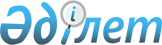 2016 жылы әскерге шақыру учаскесіне тіркеуді ұйымдастыру және қамтамасыз ету туралы
					
			Мерзімі біткен
			
			
		
					Ақтөбе облысы Хромтау ауданы әкімінің 2015 жылғы 21 желтоқсандағы № 7 шешімі. Ақтөбе облысының Әділет департаментінде 2016 жылғы 11 қаңтарда № 4668 болып тіркелді. 2017 жылдың 1 қаңтарына дейін қолданыста болды      Қазақстан Республикасының 2001 жылғы 23 қаңтардағы № 148 "Қазақстан Республикасындағы жергiлiктi мемлекеттiк басқару және өзiн-өзi басқару туралы" Заңының 33 бабының 1 тармағының 13) тармақшасына, Қазақстан Республикасының 2012 жылғы 16 ақпандағы № 561-IV "Әскери қызмет және әскери қызметшiлердiң мәртебесi туралы" Заңының 16 бабына, Қазақстан Республикасы Үкiметiнiң 2012 жылғы 27 маусымдағы № 859 "Әскери мiндеттiлер мен әскерге шақырылушыларды әскери есепке алуды жүргiзу қағидаларын бекiту туралы" қаулысына сәйкес, Хромтау ауданының әкiмi ШЕШIМ ҚАБЫЛДАДЫ:

      1. 2016 жылдың қаңтарынан наурызына дейiнгi кезеңде "Ақтөбе облысы Хромтау ауданының қорғаныс істері жөніндегі бөлімі" Республикалық мемлекеттік мекемесінiң шақыру учаскесiне тiркеу жылы он жетi жасқа толатын 1999 жылы туған еркек жынысты азаматтарды, сонымен қатар, бұрын тiркеуден өтпеген Хромтау ауданының аумағында тұрақты немесе уақытша тұратын ересек жастағы азаматтарды тiркеуден өткiзу ұйымдастырылсын және қамтамасыз етiлсiн.

      2. "Ақтөбе облысы Хромтау ауданының қорғаныс істері жөніндегі бөлімі" Республикалық мемлекеттік мекемесінiң бастығы азаматтардың шақыру учаскесiне тiркелуiн ұйымшылдықпен жүргiзудi қамтамасыз ету жөнiнде шаралар қабылдасын, тiркеу қорытындысы туралы 2016 жылдың 10 сәуiрiнде аудан әкiмiне хабарласын.

      3. Осы шешiмнiң орындалуын бақылау аудан әкiмiнiң орынбасары Н.Аспеновке жүктелсiн.

      4. Осы шешiм оның алғашқы ресми жарияланған күнiнен кейiн күнтiзбелiк он күн өткен соң қолданысқа енгiзiледi.


					© 2012. Қазақстан Республикасы Әділет министрлігінің «Қазақстан Республикасының Заңнама және құқықтық ақпарат институты» ШЖҚ РМК
				
      Аудан әкімі

А.Усмангалиев
